Крестьянское   (фермерское) хозяйство  - «КФХ Аджиев Малик Амирович»Адрес местонахождения - Республика Дагестан,  г. ХасавюртКонтактные данные (телефон)- 8(928)2199486, E-mail- visirpasha@mail.ruРуководитель - Аджиев  Малик  АмировичКонтактное лицо –Аджиев Мисирпаша Давудович тел.8(928)219 94 86Основная номенклатура продукции и дополнительные виды деятельности – - Выращивание овощей (земляники) (закрытый грунт)- Производство хлеба и мучных кондитерских изделий, тортов и пирожных не     длительного хранения - Производство мебели для офисов и предприятий торговли, дач, отдыха  6.  Отраслевая принадлежность субъекта МСП, ОКВЭД:   - 01.13.1 - сельское хозяйство –  овощеводство (земляника)Дополнительные виды деятельности - производство:  - 10.71 - производство хлеба и мучных кондитерских, мясных изделий,            тортов и  пирожных не длительного хранения  - 31.01- производство мебели для офисов и предприятий торговли7.   Наличие планов развития проекта:      -  Соглашение  о создании  КФХ, учредители- 7 человек (члены семьи):Общие сведения:Мы, семья Аджиевых, на семейном Совете, решили  вложит  свою лепту  выхода  России  из кризиса, по  взаимному согласию  на земельных участках  принадлежащих  членам семьи (имеются необходимые документы на право собственности земли и вид использования- овощеводство)  создали  полное семейное предприятие – крестьянское (фермерское) хозяйство (КФХ),  учредители все члены семьи, 7 человек (отец,  мать, 3 сына, дочь,  внук - Глава КФХ),  по  производству  импортозамещающей  продукции,  вся собственность принадлежит учредителям, арендованных  помещений не имеется. Структура производства:Выращивание:Выращивание - овощи и земляничная культура – малогабаритный тепличный комплекс. Производство:столярную  продукцию (столы стулья, кресла и др. из чистого дерева),экологически чистые кавказские  национальные продукты  питания, 1. Собрав свои сбережения, а также попросив   у родственников,  друзей  деньги,  построили малогабаритный тепличный комплекс с закрытым грунтом, с большой надеждой  получения  субсидии на  возмещение  части затрат, на приобретение технологического оборудования, построения цехов и модернизации теплицы.Основное производство:Основная  характеристика – малогабаритного тепличного комплекса – (ОКВЭД) 01.13.1 - сельское хозяйство – овощеводство (земляника), приложение, фото:Площадь теплицы  (длина , ширина - 30 метров)Высота 4 – 5метровНа верхней части торца 48  окон (0.4 х 200)По скату с обеих сторон установлены 48 форточек, открытие которых осуществляется через редукторы На передней части 7 окон (0.6 х 200)3 двери (главная 200 х 200) и 2 (0.7х200)Стены с улицы 3 стороны из блоков, заштукатурены с обеих сторон и снаружи пропитаны влагонепропускающим  растворомКрыша единая целая, покрыта поликарбонатом толщиной 10 мм.с общей 1800 кв. м.Участок 300 кв.м. для выращивания рассады (питомник) Лицевая сторона со двора сделана из поликарбоната,  где установлены 7 оконУстановлены 2 вытяжных вентилятораИмеется кроме теплицы примыкающая к ней подсобное помещение 115 кв.метров (с вентиляцией), которая   используется  для ёмкостей, питательного раствора, запасов воды, дренажа, растворного узла, насосов, автоматики и т.д., там  же построены 2 колодца  для водыПостроен подвал 135 куб. м. с перспективой построения холодильного помещения для хранения рассады клубники (фриго)Подогрев воды  и питательного  раствора осуществляется через отопление в ёмкостях для водыИмеется проектно-сметная документацияС  самого начала тепличный комплекс  был  запланирован  нами для выращивания клубники  круглый  год.  Для  ознакомления с технологией выращивания клубники круглый год  по согласованию с членами семьи (Аджиеву М.Д.) пришлось поехать в Израиль, на  Международную  Научно-практическую конференцию «Овощеводство и  тепличный бизнес»  (Сертификат от 21-22 октября 2013г.  Израиль,  Тель-Авив).  При стоимости проектно - сметных работ без оборудования 25.8 млн. рублей, работы  выполнены хозяйственным способом, на сумму 19.3 млн. рублей  от проектной стоимости (имеются Акты о приемке выполненных работ Формы № КС-2 и № КС-3),  работы проводились   своими силами, господдержки не получили, не смогли приобрести технологическое оборудование, освещение для растений, сделать нормальное тепло,  обновить кокосовый субстрат. Для полного завершения и функционирования тепличного комплекса круглый год, необходимо:В соответствии расчетов произведенными израильскими специалистами на потребное оборудование для выращивания клубники в защищенном грунте методом гидропоники (в теплице размерами 30 м х 50 м) общая сумма необходимых  средств составляло  -                                  45876 долларов, в рублях (2940.0 тыс. рублей), в том числе:Затеняющая сетка Aluminet 50                                              - 3250 дол.Клипсы для монтажа затеняющей сетки 830dm+890dh, комплект- 240 дол. Грунтовое покрытие                                                              - 2580 дол.                      Система подвесных контейнеров, 1740 м (из расчета 60 рядов по 29 м), включая:                                                                              - 12358  дол.- контейнеры PVC/- дренажные желоба, 300 шт. по 5.85 м,- окончание линии, 60 штук- дренажные отводы, 60 штук Система капельного орошения, включая:                           - 1434 дол.- трубка капельная Fmnon PCCNL 16, 1,1 л/ч, расстояние между капельницами  20 см, толщина 20 см, толщина стенки 1.15мм - 2000м-  комплект фитингов (5зон орощения.)Система спринклерного орошения, включая:                      - 2460 дол.- фогеры TAV – 4, 16л/ч, на подвеске 30 см, (25 рядов по 15 шт),    всего 375 шт-  комплект фитингов (5 зон орошения.) Блок фильтрации и фертигации, включая:                         - 2100 дол.- узел первичной фильтрации,- узел фильтрации и фертигации для системы капельного орошения,- узел фильтрации и фертигации для системы спринклерного орошения Система автоматики (контроллер, датчики, исполнительные механизмы)                                                                                - 11000 дол. Электрооборудование (электрощит, кабели, электропривод штор) -           980 дол.Эвапоратор, 15 шт                                                                      - 780 дол.ПЭ плёнка желто/голубая, шир.1.5 м, длина 100 м (для борьбы с насекомыми – вредителями) +клей, 4                                    - 240 дол.Субстрат: блок кокосовый 5кг, 290 шт                                    - 449,5 дол.Инструмент комплект                                                                 - 45 дол.Шторы с электроприводом, 2 шт.                                             -880 дол.Вентиляторы, 8 шт+система испарительного охлаждения -7080 дол.Создание необходимого теплового режима, общая сумма необходимых средств, составляет более -                                                                        500 т. рублей, в том числе:- приобретение утеплителя (пенопласт) 500 кв.м.:0.72кв.м.= 694 шт. по цене 120 рублей, на общую сумму – 84 т.р.- работа 50% от стоимости = 42 т.р.- модернизация отопительной системы, проведение отопительных труб, 2400 метров, радиаторы, на общую сумму - 310 т.р.- приобретение и установка тепловентиляторов в количестве 4 шт. по цене 34 т.р. на общую сумму -136 т.р.Создание светового режима, общая сумма необходимых средств, составляет в пределах, не менее –                                         3 млн.   рублей, в том числе:- покрытие стен фольгой 440 кв.м., для светоотражения – 80 т.р.- установка светодиодного освещения минимум  400 ламп (7500рублей)-  3) Постройка холодильного помещения (с холодильным агрегатом), для хранения посадочного материала рассады клубники (фриго)-     270 т.рублей.4) Приобретение посадочного материала рассады клубники (фриго), общая длина подвесных контейнеров составит 1740 м., на 1 м. контейнера будет посажено 11 рассад х 1740 = 19140 штук + резерв 860 = 20000 шт.  необходимо, по цене- минимум 18 рублей -                                  360 т.рублей. 	С учетом выполнения всех необходимых технических условий, при имеющейся площади теплицы и с учетом посадки рассады клубники в количестве 19140 штук, при соблюдении агротехнических мероприятий урожайность клубники  с одного куста  составить минимум 300 гр. х 19140 штук = 5742 кг., теплица в среднем в год может дать  4 урожая (5742х4)= 22968 кг., (а при посадке ремонтадного  сорта целый год) при минимальной цене 200 рублей, доход в  пределах 4.6 млн. рублей (количество рассады можно будет увеличить почти 2 раза, за счет установки дополнительного яруса (данный метод практикуется в Голландии, Израиле) подвесных контейнеров.	Для выращивания томатов и огурцов временно оборудовали  лотки (20 рядов - закрытый грунт) для установки кокосового субстрата, подвели капельное орошение, количество кустов составляет 3200, при выполнении необходимых технических условий (тепловое и световое) можно  начиная с декабря по май собрать минимум по 7 кг. томатов с куста, а при агрономической поддержке и соблюдения агротехнологических норм урожайность  можно удвоить, за период с декабря по июнь можно будет получить урожая минимум  21 тонн (7кг.х3200 кустов), по минимальной  цене 150 руб. за 1 кг., выручка должна быть 3150 т.р.Дополнительное производство:(ОКВЭД - 31.01)- производство декоративной мебели для офисов и предприятий торговли, кафе, баров, дач и отдыха:В данное время производим вручную в неприспособленном помещении т. к. нету станков и мастерской, экологически чистые из натурального дерева, декоративные столы, стулья, кресла, торговые полки для овощей и фруктов, а также в перспективе  можно производить экологически чистое из натурального дерева детское оборудование для садиков, постройка  мастерской с сушилкой  (15х5.5м), а также  станков, необходимо в пределах - 1.5 млн.рублей,  приложение –фото.(ОКВЭД - 10.71) - производство хлеба и мучных кондитерских изделий, тортов  и пирожных не длительного хранения:Производство  из натурального и экологически чистых и полезных  для здоровья продуктов  т.е. из качественной кукурузной и пшеничной муки, топлённого масла и местных молочных  продуктов, кавказских национальных блюд (слоённый хлеб из пшеничной муки, на топлённом масле, сискал- мичари кукурузный чурек), чъепалгаш,  далданаш, хингалаш (чуду - лепёшки) - из творога, требухи, мяса, тыквы, картошки, лука, крапивы и др…), а также тортов  «клубника в шоколаде»  постройка цеха с оборудованием, необходимо  в пределах –  1.5 млн. рублей, приложение. В результате решения проблемных вопросов по нормальному функционированию тепличного комплекса по выращиванию  овощей круглый год, постройки цеха по выпуску экологически чистой мебели из натурального дерева и цеха по производству деликатесной национальной продукции питания, это минимальные рабочие места:по теплице - 3 единицыпо выпуску мебели -3 единицыпо продуктам – 3 единицыМалогабаритный тепличный комплекс (на выставке  получил диплом участника 12 Межрегионального агропромышленного специализированного агропромышленного форума – выставки «Дагпродэконом – 2014г.» за подписью Зам.пред ПРД – Председателя оргкомитета – Ш. Шарипова). На приобретение технологического оборудования, модернизацию «Тепличного комплекса», необходимо – 7030 т.р., в том числе:-технологическое оборудование-2900 т.р.-модернизация теплового режима -500 т.р.-установление спецосвешения-3000 т.р.-холодильное помещение для хранения рассады клубники  «фриго»-270т.р.-посадочный материал рассады «фриго» - 360т.рПриложения:Для  нормального функционирования   деятельности  семейного предприятия (КФХ) Аджиев Малик Амирович, необходимо, создание,  цехов  по производству продуктов питания  и по производству столов стульев и др. из чистого дерева, а именно:1.Цех по производству продуктов питания - необходимо оборудование:- национальная печь для печки хлеба, кукурузного чурека (на отходах древесины от производства продукции) – 50000 рублей- разделочные столы из пищевой нержавеющей стали – 4 единицы по 8300 руб. = 33200 руб.- машина тестомеситель 25 л.- по 45000 рублей-машина тестомеситель 35 л. - по 50000 рублей-печь для пиццы Италия – 8 пицц - по 109000 рублей-печь для пиццы Россия- 8 пицц  - по 50000 рублей-машина тестораскаточная – по 67500 рублей-расстоеный шкаф (чтобы тесто быстро поднялось)- по 23000 рублей-мука просеявотель - по 30000 рублей- шкаф-печь электропекарьское (3х фазный)- по 94000 рублей-печь хлебопечения (220+380) - по 27000 рублей- печи - по 42000 рублей, по 40000 рублей, по 70000 рублей-блинница по 22600 рублей-мясорубка  по 47200 рублей- тележка шпилька для печки- 17000 рублейВсего на оборудование - 740500 рублей2. Цех по производству декоративных столов и стульев из чистого дерева -необходимо  оборудование:-лобзиковый станок - по 11227рублей-сверильные тиски - по 1264 рублей-ленточная пила  - по 13380 рублей-торцовочная комбинированная пила Зубр- по 12890 рублей-шлифовальный  станок -5490 рублей-рейсмусный станок  «Макита» - по 41209рублей-верстак - по 2559 рублей -распиловочный станок со станиной - по 17715 рублей-комбинированный многофункциональный станок- по 420000 рублейВсего на станки и оборудование -  525734 рублей3.Необходимо  для строительства  цехов:- блоки – 2900 штук (25р)= 72500 рублей- кирпич красный 8000 штук (5р) = 40000 рублей- балки деревянные – (0.20х0.5х6) =5 куб.м=80 штук, на сумму 45000 руб.-стропила деревянные –(0.15х0.5х6)= 4.5 куб.м=100 штук, на сумму 41000 руб.-обрешетка доски  (0.15х0.3х6)= 5 куб.м=187 штук, на сумму 45000 руб.- шифер металлический 64 м. по 6.5 м. в длину, 65 листов, на сумму 80000 рублей-арматура – 40000 рублей- бетон – 60000 рублей- цемент – 30000 рублей- и другие материалы – 65000 рублейВсего на сумму – 518500 рублейРабота 80% = 415000 рублейПредполагаемая  сумма расходов (518500+415000)= 933500 рублей Кроме того окна, двери и другие работы - 150000 рублейВсего (933500+150000)  =1083500 рублейНа строительство и оборудование цехов необходимо - 2349734 рублейПроизводство и реализация экологически чистой  продукции, на основе  традиционных  национальных блюд (возрождение ныне забываемых народных рецептов, пользующиеся большим спросом)Мучные, мясные, молочные продукты:1.Хлеб слоенный из пшеничной муки, на натуральном топленном масле.Хлеб из кукурузной муки(чурек), разных сортов, в том числе:2.Сискал (мичари,  кукурузный чурек)     - сискал чисто из кукурузной муки- сискал чисто из кукурузной муки, на жиру (бараньем, говяжьем)- сискал чисто из кукурузной муки, на жиру (бараньем, говяжьем, с добавлением крапивы) - сискал чисто из кукурузной муки, на жиру (бараньем, говяжьем, с добавлением крапивы и творога)- сискал чисто из кукурузной муки,  на жиру (бараньем, говяжьем, с добавлением лука, творога)-халтамаш кукурузные (кукурузные лепешки с начинкой, творог, черемша, варённые)-берам (творог, сметана, кефир) к кукурузному чуреку (сискал, мичари)3. Чуду разных видов: - чъепалгаш (чуду) из творога. - хингалаш (чуду) из тыквы - далданаш заливные - далданаш (чуду) из мяса, требухи4. Блинчики разных видов: - блинчики простые - блинчики с начинкой: - с творогом - с мясом - с картошкой 5. Курзе,  с  начинкой:  - с творогом и черемшой  - с творогом  - с мясом  - с картошкой6. Мясные продукции  - котлеты  - долма, разных видов  - рулеты (куриные)  - багъарш (из говяжьей, бараньей  требухи с начинкой)7. десертная продукция:  - торты  - пироги  - разные сладости  - клубника в шоколадеНа нормальное функционирование семейного предприятия Крестьянское (Фермерское) Хозяйство (КФХ) «Аджиев Малик Амирович»  с учетом выполнения работ, на модернизацию,  пристройку 2-х цехов, приобретение оборудования  в целом необходимо -   15000000 рублей, в том числе:На приобретение технологического оборудования, модернизацию малогабаритного тепличного комплекса необходимо – 7030 т.р., в том числе:-технологическое оборудование-2900 т.р-модернизация теплового режима -500 т.р.-установление спецосвешения-3000 т.р.-холодильное помещение для хранения рассады клубники  «фриго»-270т.р.-посадочный материал рассады «фриго» - 360т.р.На строительство цехов №2 и 3 – 1083500 рублейНа приобретение оборудования для цеха №2 производство мебели - 525734 рублейНа приобретение оборудования для цеха №3 производство продуктов питания - 740500 рублей- приобретение земли для расширения производства (находится рядом), транспорта для производственных целей и технических средств, расходных материалов на начальный этап работы (лесоматериал, лаки, мука, молочные и мясные продукты) – 3620266  рублей-  Резерв,  непредвиденные расходы – 2000000 рублей (рост цен, документирование, оборудование, на зарплату на начальный период и др.)Ожидаемая структура фермерского хозяйства (КФХ):1.Глава КВХ (Аджиев Малик Амирович) (Общее руководство, учет, отчетность, регулирование  и учет выручки, уплата налогов, коммунальные услуги, санитарное состояние, техника безопасности, дисциплина)2. Управляющий производством (организация работы в тепличном комплексе цех 1 и  в  цехах  2 и  33. Служба по реализации и изучения спроса продукции (заключение долгосрочных  договоров, на поставку, изучение спроса, регулирование цен, организация проверки, экспертизы продукции), штат 2 единицы: Менеджер, Экспедитор…4. Цех -1 малогабаритный тепличный комплекс  (ОКВЭД- 01.13.1) – сельское хозяйство – овощеводство (земляника) (Штат 2 постоянных работника, кроме того агроном по договору, не на постоянной  основе и лаборант по анализу)…5. Цех – 2 (ОКВЭД - 31.01)- производство мебели для офисов и предприятий торговли (Штат 2-3 единицы,  в  том числе дизайнер)6. Цех 3 (ОКВЭД - 10.71) - производство хлеба и мучных кондитерских изделий, тортов  и пирожных не длительного хранения (Штат 3 единицы, Шеф повар, кондитер, подсобный)Для реализации проекта  необходимо  15000000 рублей, сумма  средств будет направлена на приобретение оборудования, модернизацию тепличного комплекса (тепловое и световое) строительство цехов по выпуску столярных изделий и цеха по производству продуктов питания. При получении необходимой финансовой поддержки планируем работу тепличного комплекса начать (выращивание и посадка рассады)  август-сентябрь 2020г. и первого урожая через 3-4 месяца, а строительство цехов завершить и начать работу по выпуску продукции к 1 октября 2020г.     Глава КФХ                                                              Аджиев  Малик Амирович Исполнитель:учредитель (КФХ)   М. Д.  Аджиев(тел. 8(928)219 94 86)  г. Хасавюрт, ул. Султанова, № 127) Приложения:Малогабаритный тепличный комплекс фермерского хозяйства (КФХ)«Аджиев Малик Амирович»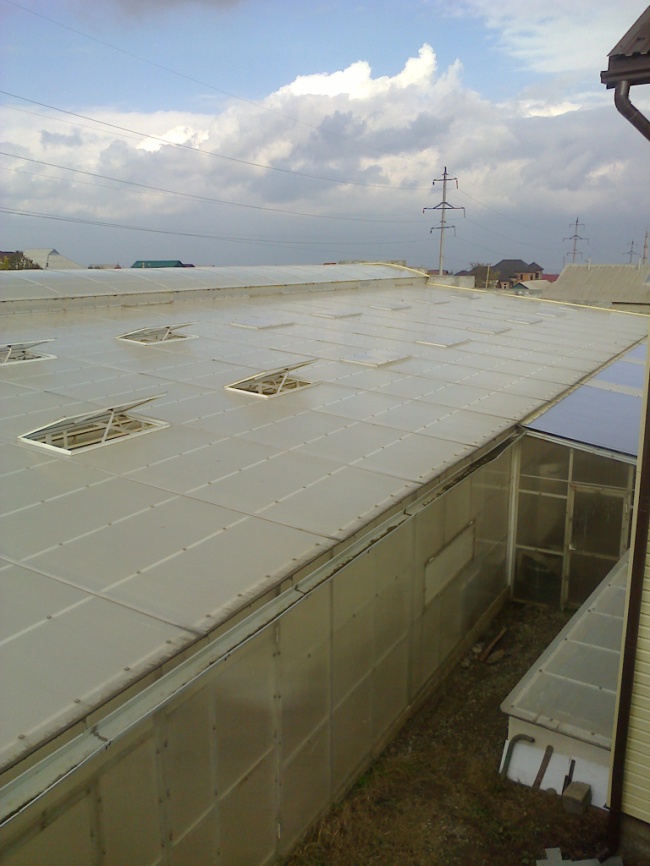 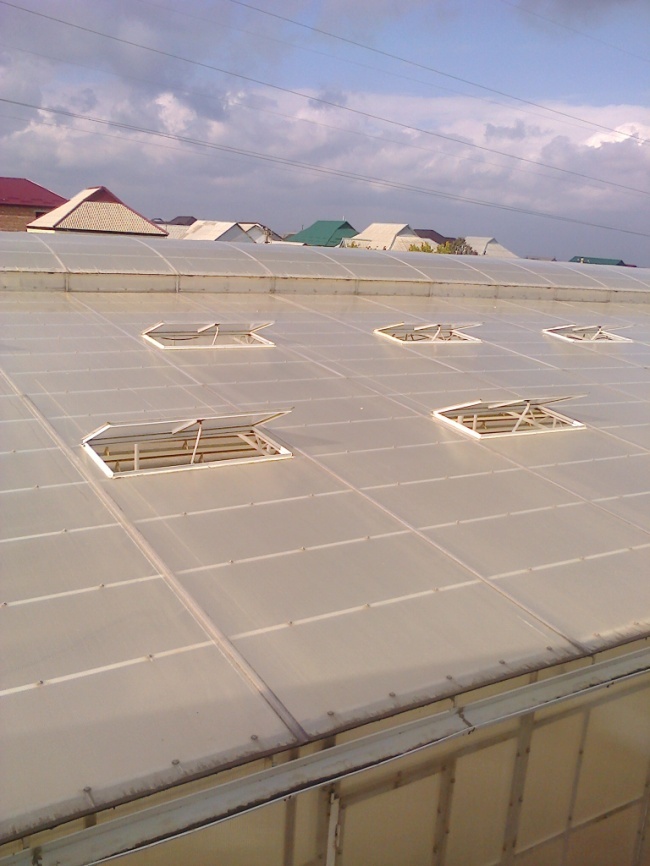 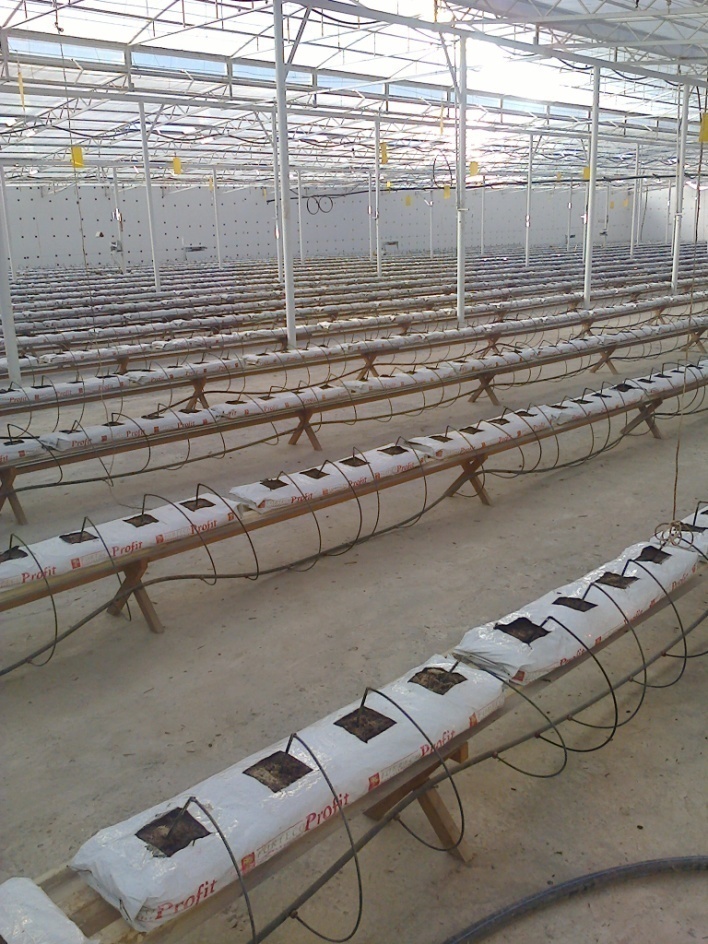 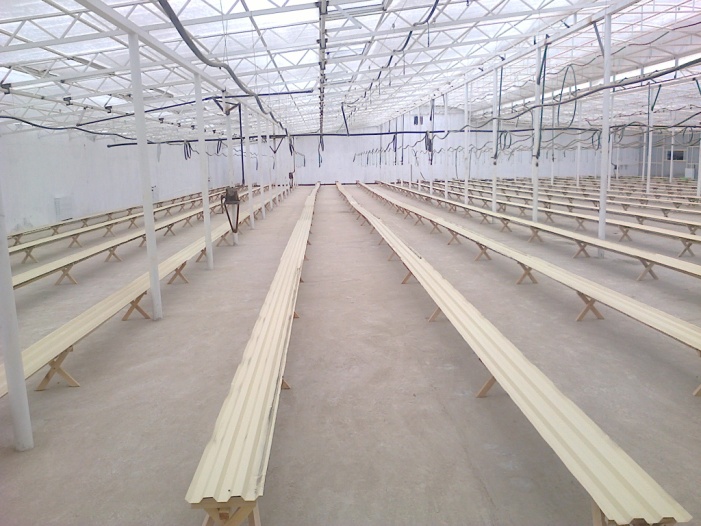 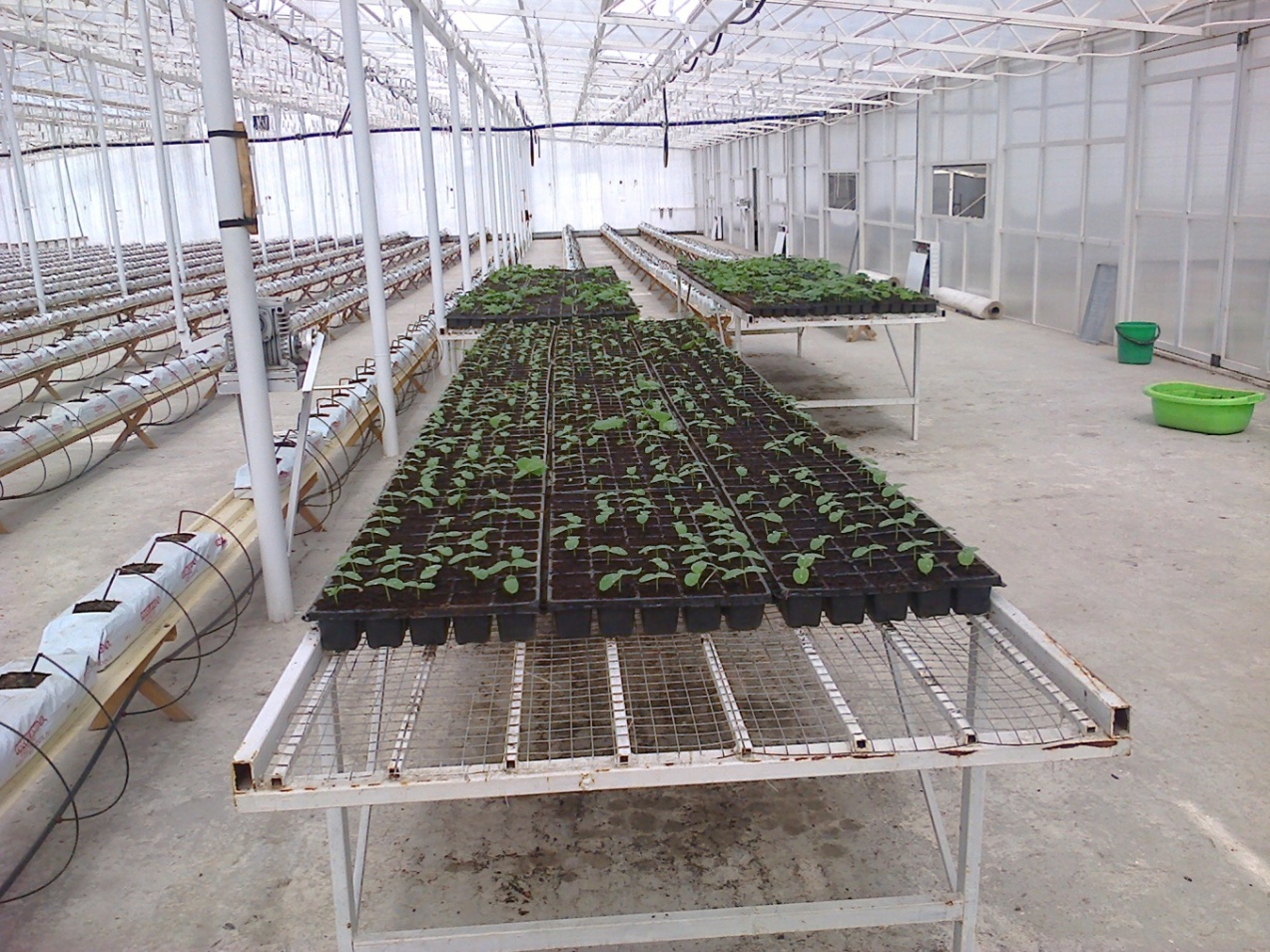 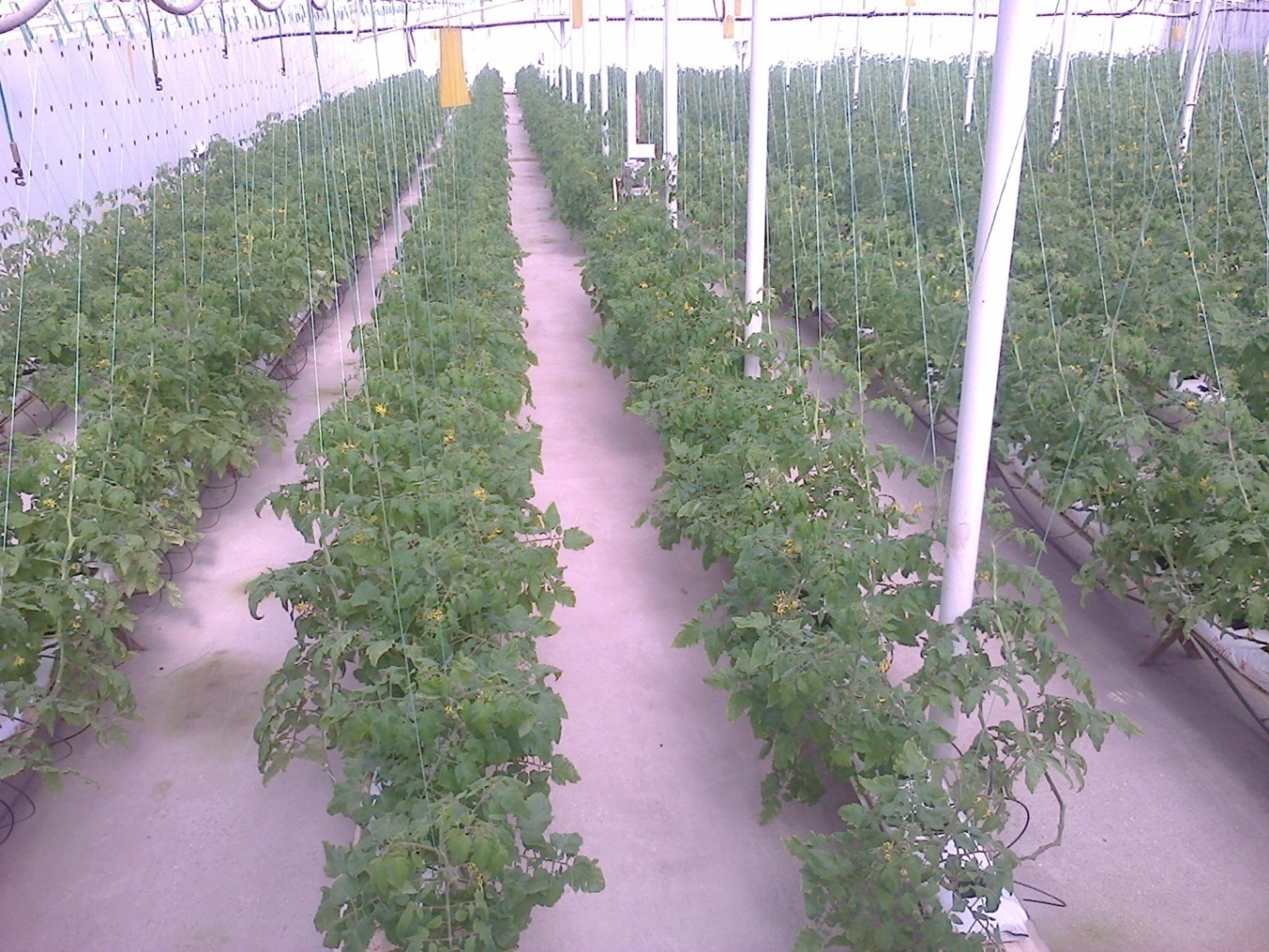  Производимые  декоративные столы, стулья, кресла и другие изделия: 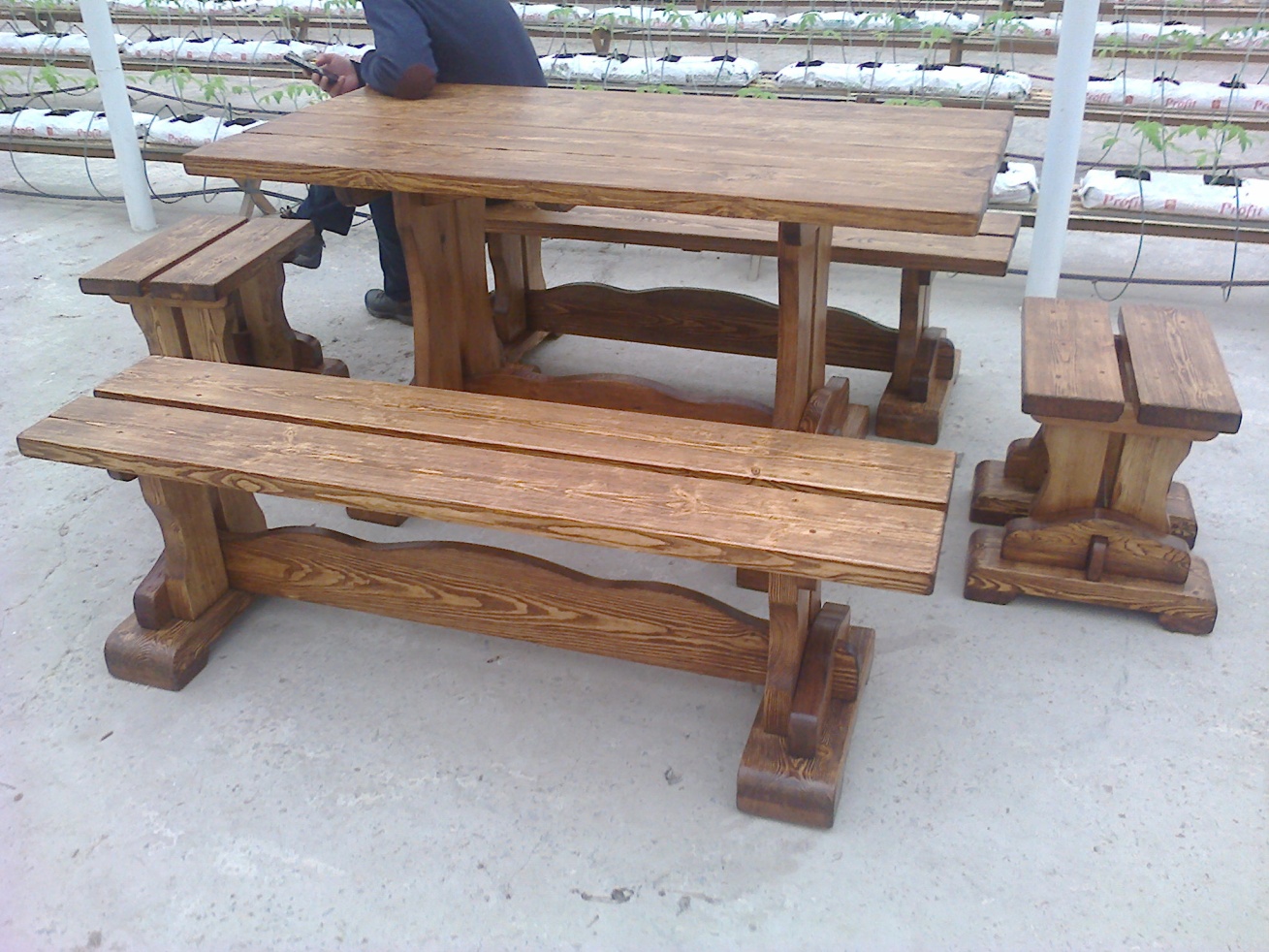 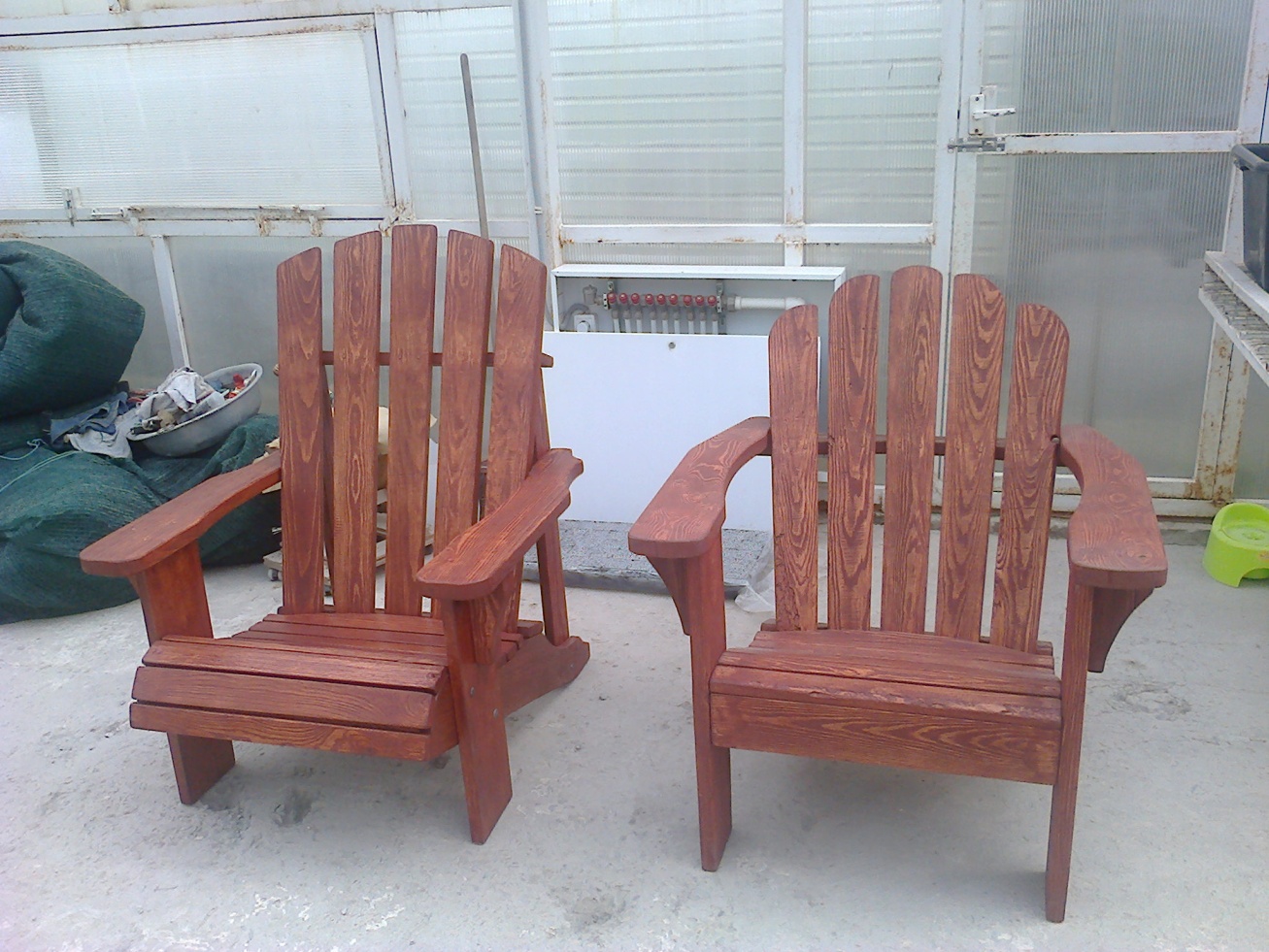 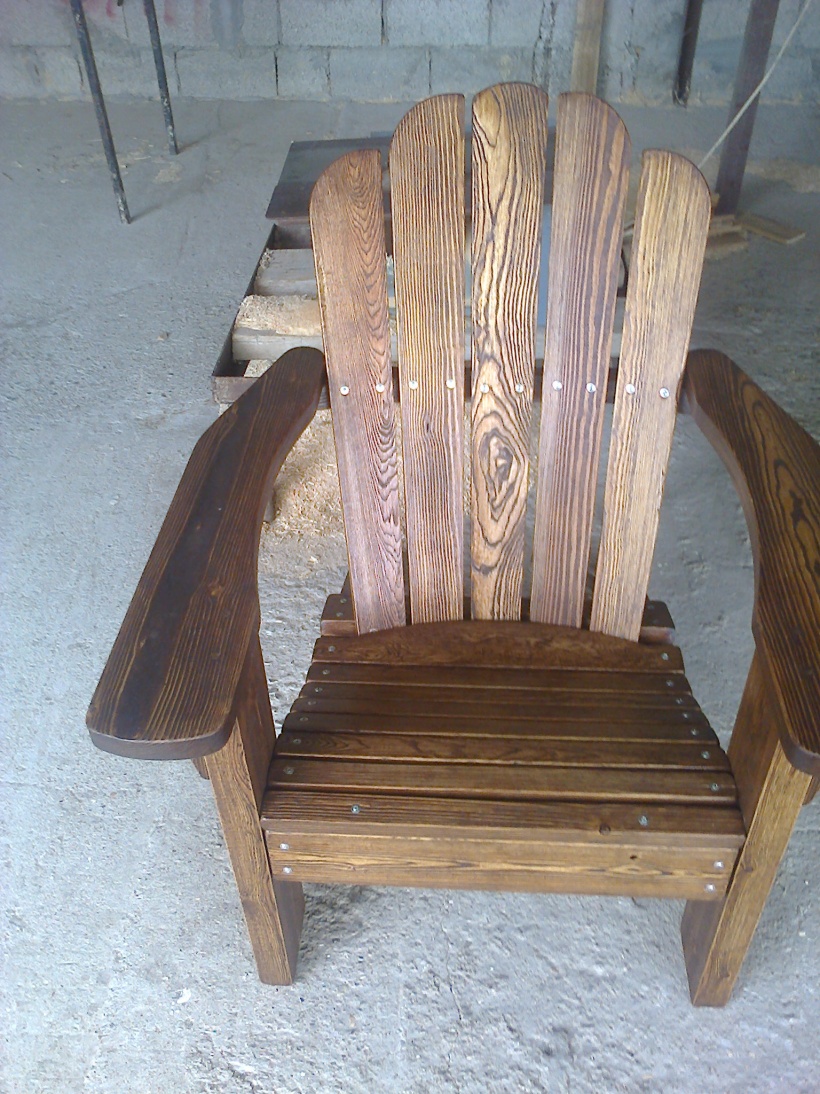 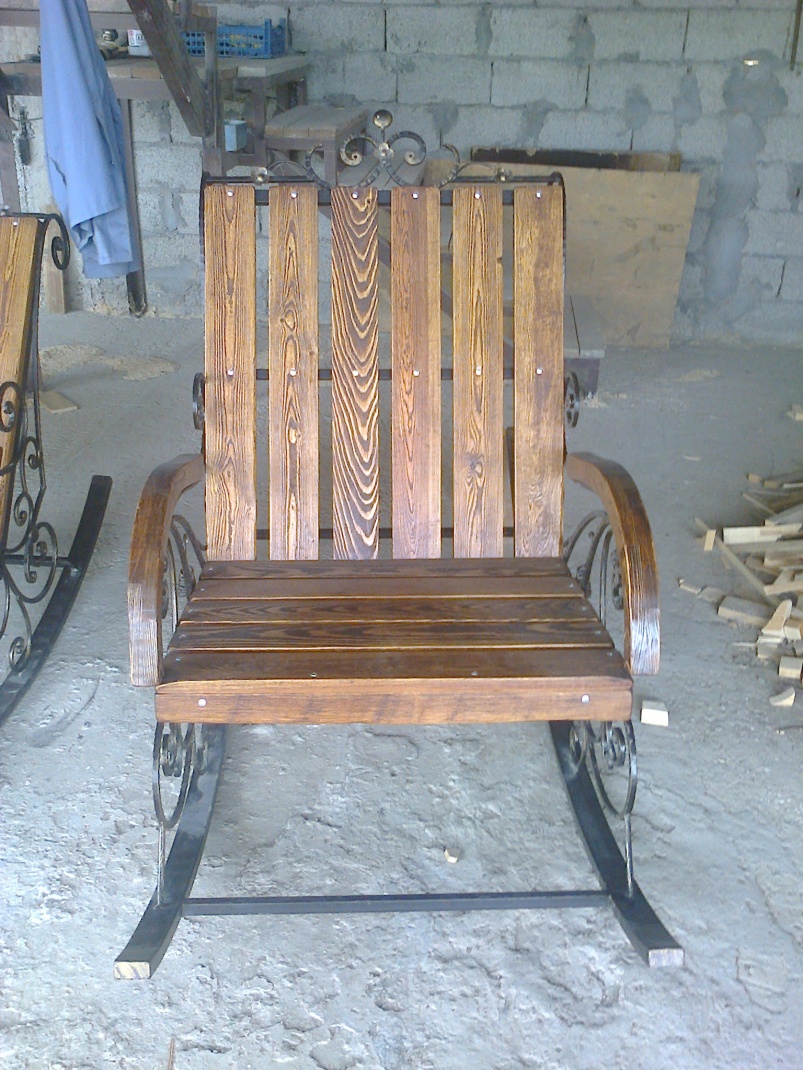 Часть продуктов питания, которые планируем производить:Кукурузный чурек (хлеб)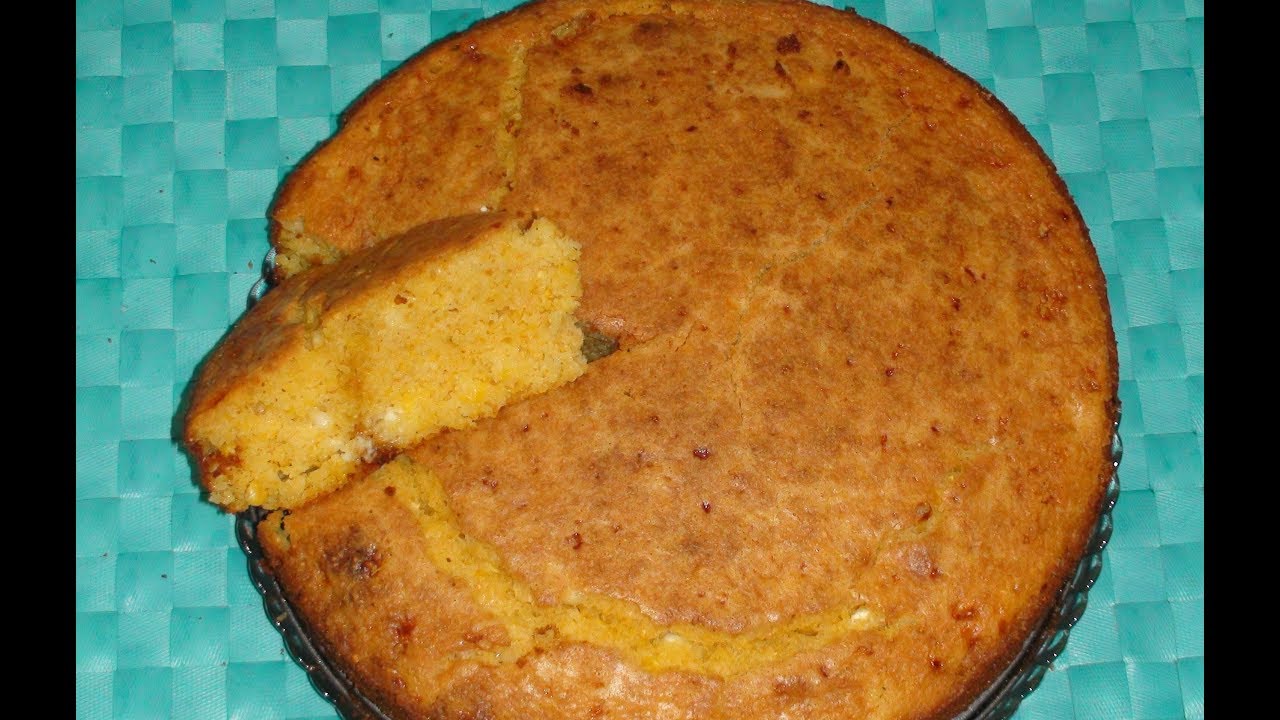 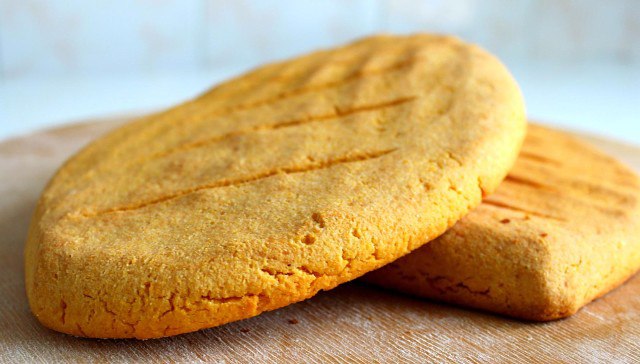 Слоенный хлеб из пшеничной муки на топлённом масле: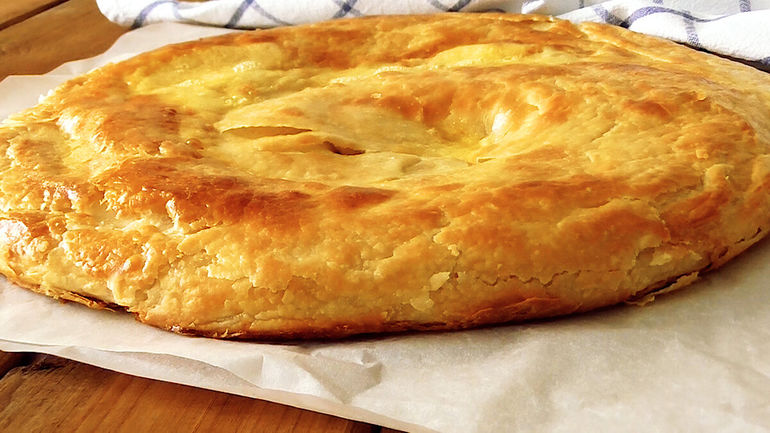 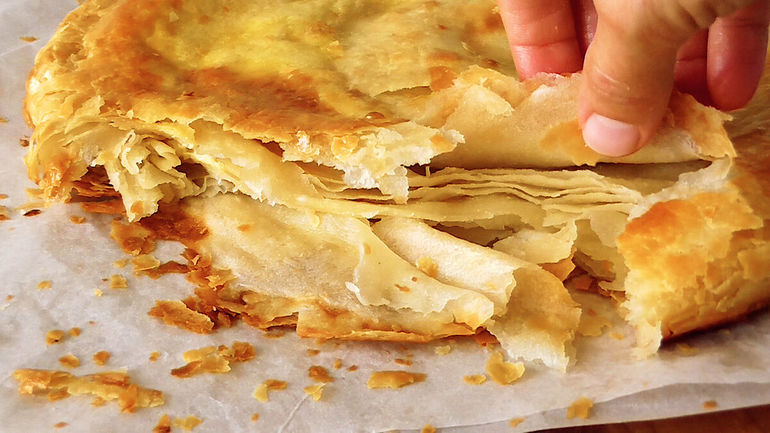 Россия, республика Дагестан, г. ХасавюртКрестьянское  (фермерское) хозяйство(Аджиев Малик Амрович)«Семейное предприятие»Основной вид деятельности:Тепличный комплекс- выращивание овощей и земляники(ОКВЭД 01.13.1)Дополнительный вид деятельности:Производство хлеба и мучных, мясных, кондитерских и других изделий (ОКВЭД 10.71)Производство декоративной мебели, столы, стулья, кресла и других изделий из чистого дерева (ОКВЭД 31.01)Глава крестьянского (фермерского) хозяйства – Аджиев Малик АмировичКонтакты: телефон -  8928219 94 86E-mail:    - visirpasha@mail.ru